AWF – Wrocław ul. Mickiewicza - Wejście do bibliotekiZakres robót:Rozebranie nawierzchni chodnika wejścia do biblioteki;Oczyszczenie i przesortowanie rozebranego materiału (całe płyty betonowe należy oczyścić i odłożyć do wykorzystania, popękane i uszkodzone płyty przeznaczyć do utylizacji);Ściągnięcie warstwy podbudowy - podsypka cementowo – piaskowa z powierzchni wejścia do biblioteki (do utylizacji);Odkopanie korzeni;Odrąbanie korzeni i wydobycie z dołu;Odrzucenie korzeni do utylizacji;Zasypanie dołów po korzeniach;Zagęszczenie terenu przed wykonaniem podsypki cementowo piaskowej – wymagany stopień zagęszczenia Is=0.97;Wykonanie na nowo podsypki cementowo – piaskowej gr ~3cm;Ułożenie nawierzchni z nowych płyt betonowych o wymiarach 35x35x5cm z zageszczeniem;Wypełnienie spoin zaprawą cementowo – piaskową;Pielęgnacja nawierzchni o spoinach wypełnionych zaprawą poprzez posypywanie piaskiem i polewanie wodą;Skucie najazdów betonowych wraz z usunięciem gruzu do kontenera;Wykonanie szalunków pod nowe najazdy dla wózków (wg wytycznych – do uzgodnienia) – najazdy musza posiadać fundament;Wykonanie najazdów wraz z fundamentem z betonu C20/25;Wywóz: połamanych płyt betonowych, gruzu, podsypki wraz z gruntem rodzimym nie nadającym się do ponownego wbudowania, wyciętych korzeni, innych;Pomiary należy wykonać we własnym zakresie;Roboty należy wykonać zgodnie ze sztuka budowlaną oraz aktualną wiedzą;Po zakończeniu robót teren należy oczyścić i doprowadzić do porządku;Dla zutylizowanego materiału należy przedstawić dowód, że materiały z rozbiórki zostały zutylizowane;Okres gwarancji na wykonanie w/w robót - 36m-cy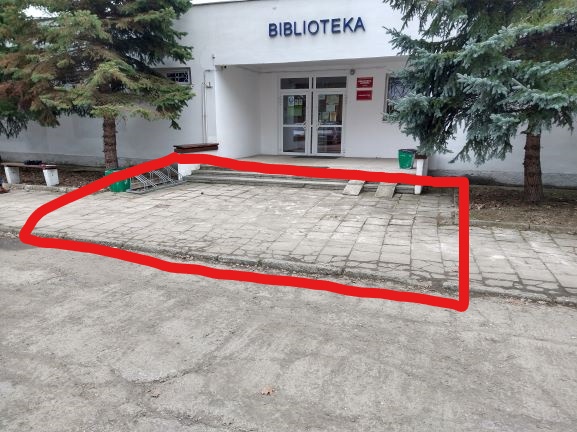 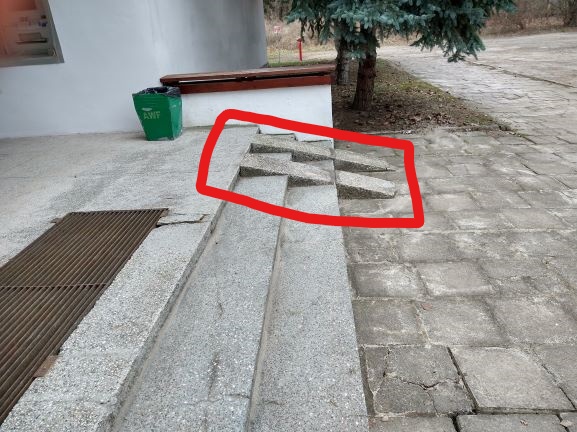 Zakres opracowania